Grup Numarası:Grup Temsilcisi:Grup Üyeleri: 3.AŞAMA: FİKİR ÜRETMEBu aşama çözüm fikirlerimizi ürettiğimiz aşamadır. Ekibinizin her üyesi kendi fikirlerini bireysel olarak üretecek.BİRİNCİ BÖLÜM: BİREYSEL FİKİR ÜRETMEBirinci Üye Ad Soyad:3 fikir üretecek ve her fikir için aşağıdaki soruları ayrı ayrı yanıtlayacak.Fikrinin ana başlığı ne?Kim için?Çözüm önerin ne?Neden ihtiyaç duyuluyor ?(Çünkü ile başlayan bir cümle olmalı ve sorunu ortadan kaldırmalı)Kanıtın ne? (Yani belirttiğin çözüm önerisi sorunu ortadan kaldıracağına dair kanıtın nedir?)İkinci Üye Ad Soyad:3 fikir üretecek ve her fikir için aşağıdaki soruları ayrı ayrı yanıtlayacak.Fikrinin ana başlığı ne?Kim için?Çözüm önerin ne?Neden ihtiyaç duyuluyor ?(Çünkü ile başlayan bir cümle olmalı ve sorunu ortadan kaldırmalı)Kanıtın ne? (Yani belirttiğin çözüm önerisi sorunu ortadan kaldıracağına dair kanıtın nedir?)Üçüncü Üye Ad Soyad:3 fikir üretecek ve her fikir için aşağıdaki soruları ayrı ayrı yanıtlayacak.Fikrinin ana başlığı ne?Kim için?Çözüm önerin ne?Neden ihtiyaç duyuluyor ?(Çünkü ile başlayan bir cümle olmalı ve sorunu ortadan kaldırmalı)Kanıtın ne? (Yani belirttiğin çözüm önerisi sorunu ortadan kaldıracağına dair kanıtın nedir?)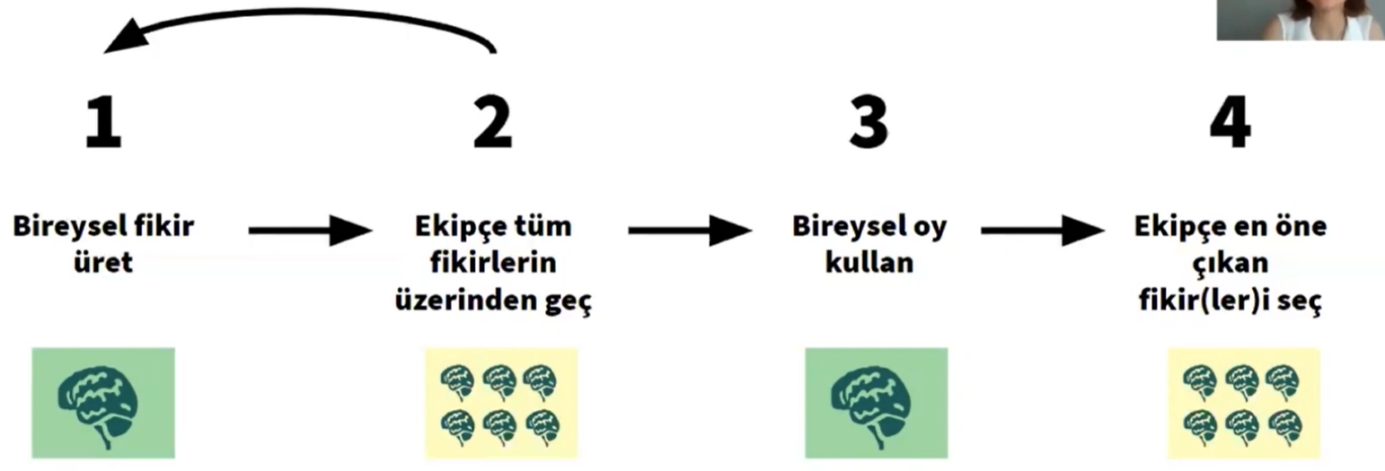 Yukarıdaki şekle baktığınızda 1. kısmı tamamlamış ve 2. kısma geçmiş olduğunuzu göreceksiniz.İKİNCİ BÖLÜM: EKİPÇE TÜM FİKİRLERİN ÜZERİNDEN GEÇ(Ekip olarak karar veriniz ve cevaplayınız)Bu bölümde üretilen tüm fikirleri birlikte değerlendirin. Üzerinde durun ve güzel bir çalışma ortamı yaratın.Üretilen fikirlerin hepsini yazınız.ÜÇÜNCÜ BÖLÜM: BİREYSEL OY KULLANBu bölümde aşağıdaki kriterlere göre hangi fikri seçtiniz ve oyladınız belirtiniz.(Bu kısımda da her üye ayrı ayrı cevaplayacak.)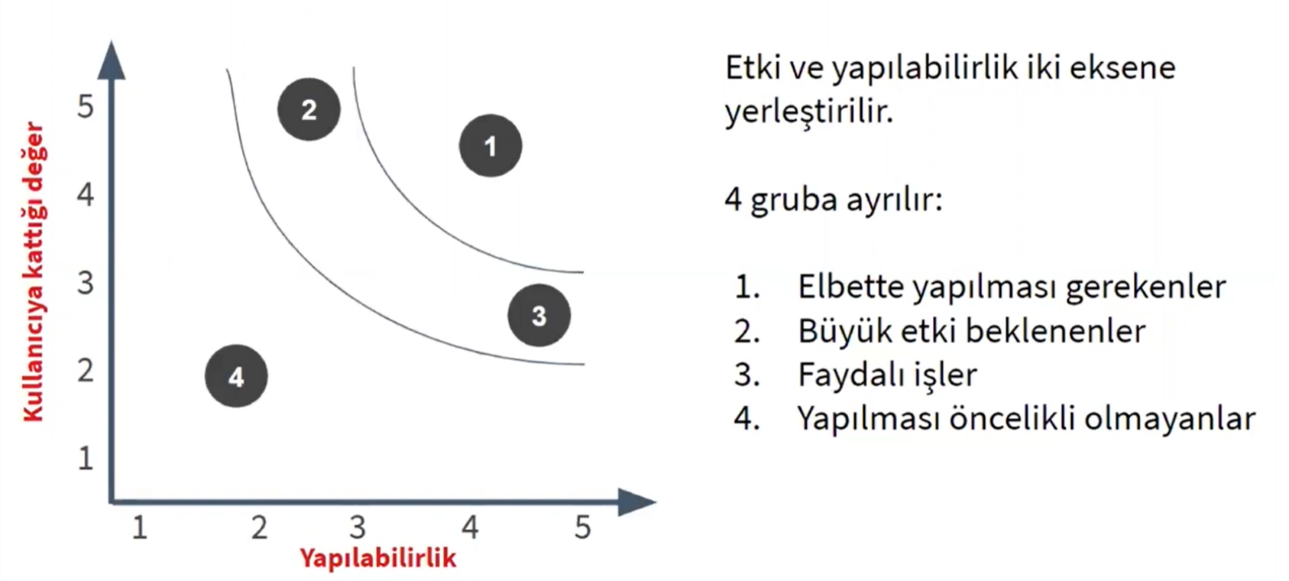 Birinci Üye Ad Soyad:Elbette yapılması gereken fikir ne ?Fikri yazınız:Büyük etki beklenen fikir ne?Fikri yazınız:Yapılırsa faydalı olacak olan fikir ne?Fikri yazınız:Yapılması öncelikli olmayan fikir ne?Fikri yazınız:İkinci Üye Ad Soyad:Elbette yapılması gereken fikir ne ?Fikri yazınız:Büyük etki beklenen fikir ne?Fikri yazınız:Yapılırsa faydalı olacak olan fikir ne?Fikri yazınız:Yapılması öncelikli olmayan fikir ne?Fikri yazınız:Üçüncü Üye Ad Soyad:Elbette yapılması gereken fikir ne?Fikri yazınız:Büyük etki beklenen fikir ne?Fikri yazınız:Yapılırsa faydalı olacak olan fikir ne?Fikri yazınız:Yapılması öncelikli olmayan fikir ne?Fikri yazınız:DÖRDÜNCÜ BÖLÜM: EKİPÇE EN ÖNE ÇIKAN FİKİR(LERİ) SEÇ(Ekip olarak karar veriniz ve cevaplayınız)1.Kullanıcılar için en önemli unsurlar nelerdir? Olmazsa olmazlarınız neler?2.Teknik ve mali unsurlarınız neler?3.Tasarım için kriterleriniz nelerdir?4.Tasarım için sınırlılıklarınızı yazınız.5.Seçtiğiniz fikir(ler) nelerdir? (1 yada 2 fikre karar veriniz)6. Elediğiniz diğer fikirlerin elenme nedenleri nelerdir?